Log in to 25 Live: https://25live.collegenet.com/stanford/#home_my25live[0]Click the Event Wizard tab: 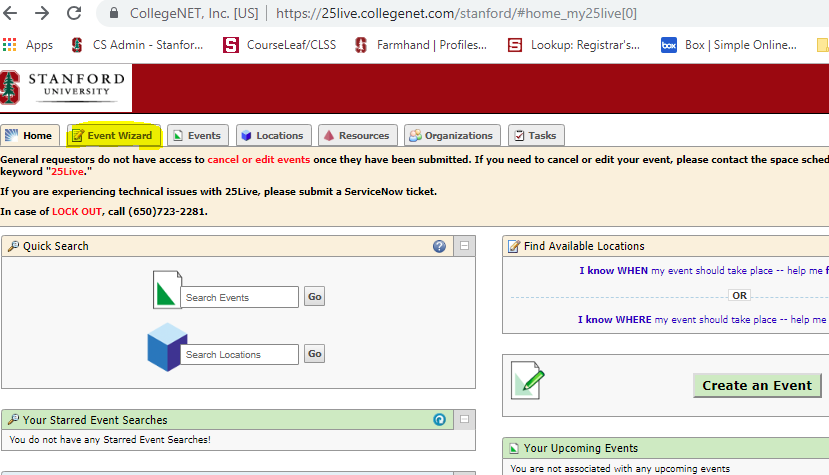 Enter Event Name, Event Type and Primary Organization for this EventInformation is irrelevant for checking availability but fields must be entered 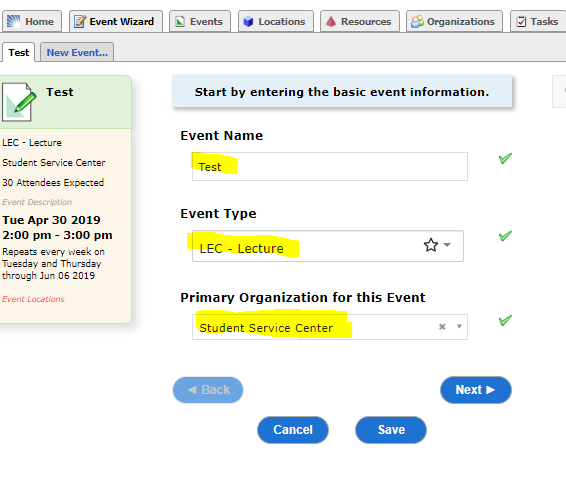 Click NextEnter appropriate head count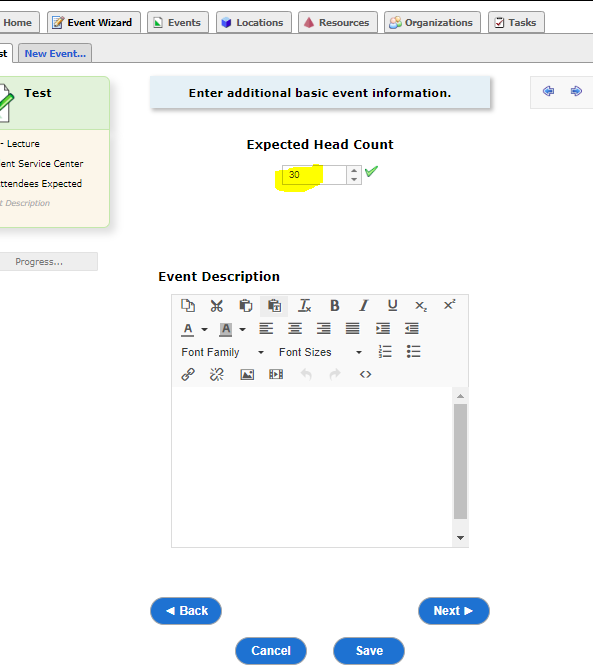 Click NextClick Yes for repeating events Enter first class timeClick No for Additional Time questions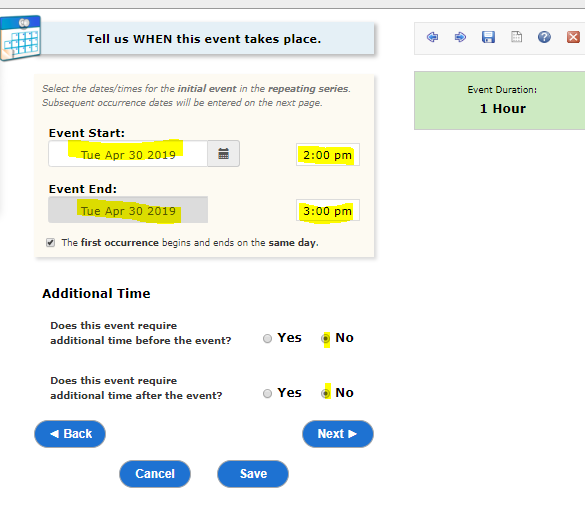 Click Next Click Weekly RepeatsSelect class scheduleClick Repeats through and enter date of last class for the quarter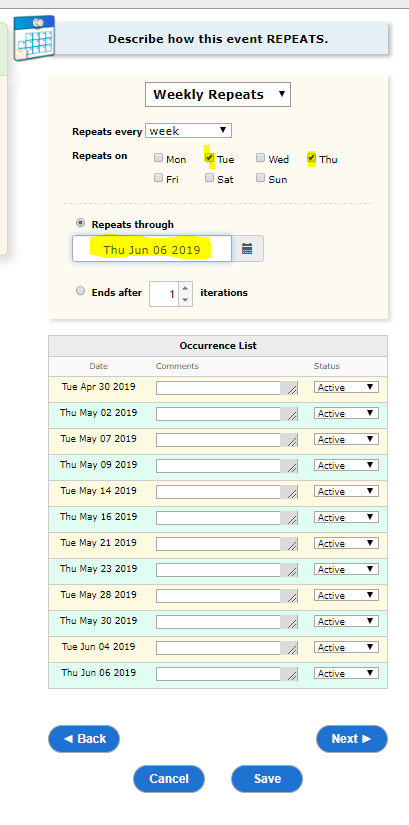 Click NextClick Advanced Search…Select Registrar Scheduled from the Categories drop downAdjust Capacity scaleClick Search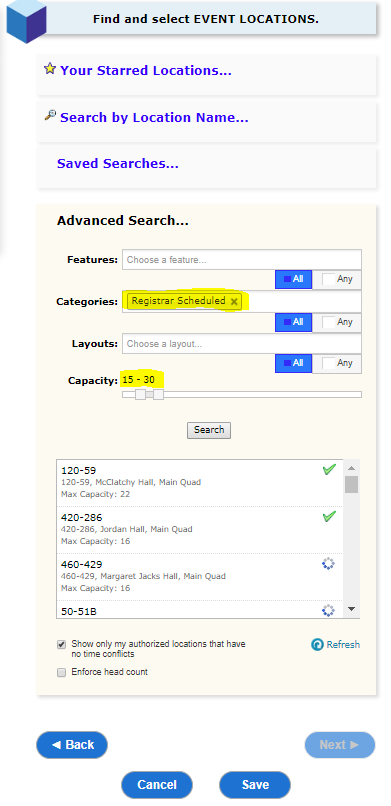 Available rooms will remain Enter preference in CPS CLSS – requests are not submitted through 25 Live